INSPE - Bulletin de visite stagiaire CPE_M2 Alternant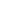 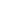 Nom/prénom du/de la stagiaire : …………………………………………………………………Nom/prénom du tuteur/de la tutrice : ………………………………………………………EPLE : ….......... 	                        VILLE : ……		                 Discipline : …...........□ Bilan semestre 1 			□ Bilan semestre 2          Date de la visite INSPE : …Bilan détaillé : indiquer, en lien avec la fiche bilan, les compétences spécifiques CPE particulièrement développées à ce stade de l'année, celles qui seront encore à travailler ou à conforter et éventuellement les mises en garde possibles.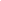 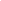  Nombres de visites effectuées par le tuteur :Dates à préciser :Cliquez ou appuyez ici pour entrer une date. Nombres de visites effectuées par le stagiaire :Dates à préciser :Cliquez ou appuyez ici pour entrer une date.Appréciation du tuteur sur la pratique professionnelle du stagiaire□ Niveau de compétence satisfaisant 	□ Niveau de compétence insuffisantAppréciation du chef d'établissement sur la pratique professionnelle du stagiaire□ Niveau de compétence satisfaisant 	□ Niveau de compétence insuffisantCompétences spécifiques aux conseillers principaux d'éducation (BO n°30 du 25/07/2013) - Activités BO à sélectionnerDegré d'implication- -	-  +	  ++Degré de maîtrise- -	-  +	  ++C1. Organiser les conditions de vie des élèves dans l'établissement, leur sécurité, la qualité de l'organisation matérielle et la gestion du tempsC 2. Garantir, en lien avec les autres personnels, le respect des règles de vie et de droit dans l'établissementC 3. Impulser et coordonner le volet éducatif du projet d'établissementC 4. Assurer la responsabilité de l'organisation et de l'animation de l'équipe de vie scolaireC 5. Accompagner le parcours de l'élève sur les plans pédagogique et éducatifC 6. Accompagner les élèves, notamment dans leur formation à une citoyenneté participativeC 7. Participer à la construction des parcours des élèvesC 8. Travailler dans une équipe pédagogiqueCompétences partagées avec les enseignants (à retenir au regard des activités observées)1. Faire partager les valeurs de la République2. Inscrire son action dans le cadre des principes fondamentaux du système éducatif et dans le cadre réglementaire de l'école3. Connaître les élèves et les processus d'apprentissage4. Prendre en compte la diversité des élèves5. Accompagner les élèves dans leur parcours de formations6. Agir en éducateur responsable et selon des principes éthiques7. Maîtriser la langue française à des fins de communication8. Utiliser une langue étrangère dans des situations exigées par l'exercice de son métier9. Intégrer les éléments de la culture numérique nécessaires à l'exercice de son métier10. Coopérer au sein d'une équipe11. Contribuer à l'action de la communauté éducative12. Coopérer avec les parents d'élèves13. Coopérer avec les partenaires de l'école14. S'engager dans une démarche individuelle et collective de développement professionnel